UNIVERZITET U BANJOJ LUCI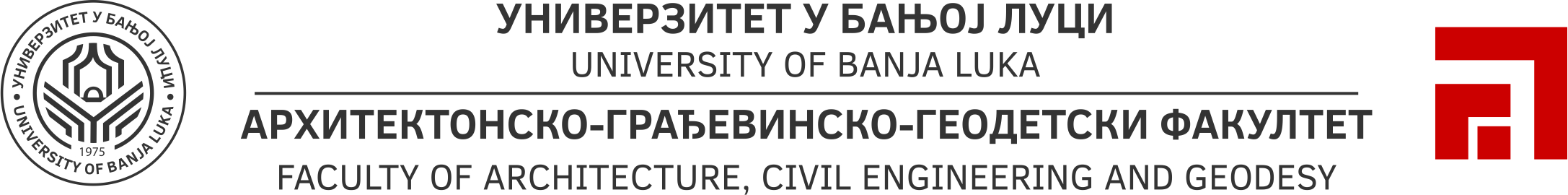 UNIVERSITY OF BANJA LUKAARHITEKTONSKO-GRAĐEVINSKO-GEODETSKI FAKULTETFACULTY OF ARCHITECTURE, CIVIL ENGINEERING AND GEODESYPREDMET: Molba Molim vas, u ime studenata treće godine programa Arhitektura na Univerzitetu u Banjaluci, da omogućite boravak u vašem prostoru. Naime, studenti imaju zadatak fotografisati enterijer na predmetu Arhitektura unutrašnjih prostora. Unaprijed zahvalna,doc.dr Maja Đilas, odgovorna nastavnicakontakt telefon 051 462 543Banjaluka, 4.4.2018.